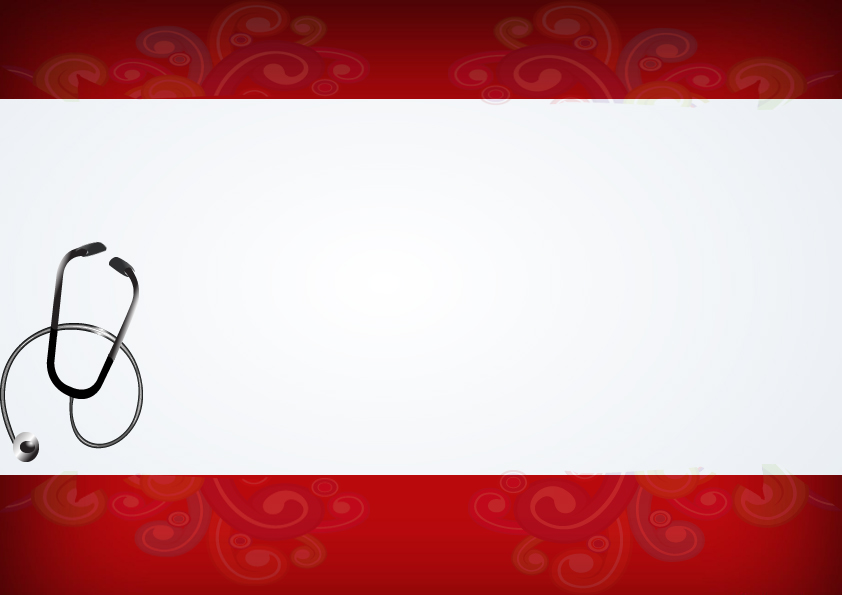 MEDICAL CERTIFICATE FOR JURY DUTYLet it be known that____________________________________Is unable to work due to _____________________              ___________________                           ____________________     Signed                                                             Date